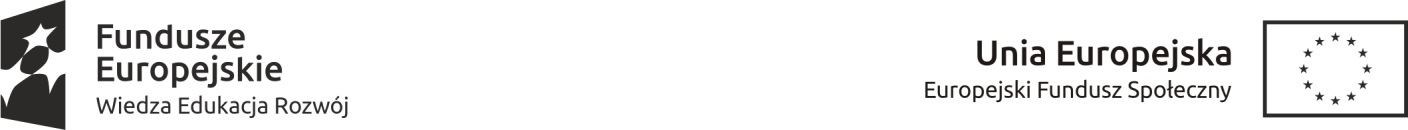 Tytuł projektu „Młodzi na Start!”Nazwa Beneficjenta : Stowarzyszenie PROREW Nr umowy: POWR.01.02.01-26-0020/16-00Harmonogram przeprowadzonych w ramach projektu form wsparciaOrganizator szkolenia/zajęć/stażu/konferencji Consenso sp. z o.o.Consenso sp. z o.o.Consenso sp. z o.o.Consenso sp. z o.o.Tytuł szkolenia/zajęć/stażu/konferencjiOperator obrabiarek sterowanych numerycznie CNC gr. IOperator obrabiarek sterowanych numerycznie CNC gr. IOperator obrabiarek sterowanych numerycznie CNC gr. IOperator obrabiarek sterowanych numerycznie CNC gr. IMiejsce szkolenia/zajęć/stażu/konferencji ul. Świętokrzyska 1427-400 Ostrowiec Świętokrzyskiul. Świętokrzyska 1427-400 Ostrowiec Świętokrzyskiul. Świętokrzyska 1427-400 Ostrowiec Świętokrzyskiul. Świętokrzyska 1427-400 Ostrowiec ŚwiętokrzyskiINFORMACJE OGÓLNEINFORMACJE OGÓLNEData realizacji szkolenia/zajęć/ /stażu/konferencjiPrzedmiot/TematGodziny realizacji Liczba godzin Prowadzący (imię i nazwisko)10.05.2017r.CNC/Teoria800 -15308hArtur Sobczak               11.05.2017r.CNC/Praktyka800 -16308hArtur Sobczak               12.05.2017r.  
 CNC/Teoria800 -15308hArtur Sobczak17.05.2017r.  
  CNC/Teoria800 -15308hArtur Sobczak18.05.2017r.   CNC/Teoria800 -15308hArtur Sobczak19.05.2017r.  CNC/Teoria800 -15308hArtur Sobczak24.05.2017r.  CNC/Teoria800 -15308hArtur Sobczak25.05.2017r.  CNC/Praktyka800 -16308hArtur Sobczak26.05.2017r.  CNC/Praktyka800 -16308hArtur Sobczak31.05.2017r.   CNC/Praktyka800 -16308hArtur Sobczak